FOREST GLEN ELEMENTARY PTO    
March 8, 2022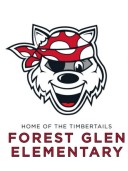 The Parent Teacher Organization exists to assist, through a volunteer program, the implementation of various activities beyond the academic curriculum to secure the highest advantages in physical, mental, and social education, and to raise funds to provide equipment and materials for Forest Glen Elementary School.Call to Order & WelcomePresident’s Report – Liz Riemer, PresidentIntroductionsTreasurer’s Report – Ann Koldeway, Treasurer Treasurer’s Report - Approval RequestedCalendar raffle income$235 from Gallaghers$205 from Zesty’s (not reflected on report, just came in)Expense: Grand Event for mailing advertisementsApprove- Michelle, Second- BonniePrincipal’s Report – Angie Sorenson, PrincipalRenovation UpdateNew floor plan revealClassrooms will still be on perimeter of the three pods, all with a new lookStudents will have individual cubbies in each classroom so their belongings don’t touchAreas for students to meet on special projects, movable glass walls to be able to open rooms upSpeech and GT teachers moving to the main podNew kitchen, current gym will be new cafeteria. Wash basins to clean up for lunchRevamped office area with work room, conference roomPod C Kindergarten and 1st grade rooms, areas with movable walls, readers theater stageAll handicap accessibleCalming spaces in each area of the buildingDesignated spaces for interventionsPod D will be gym, two basketball courts, volleyball court, shower, team/locker roomsNew ninja room will be slightly smallerBus lane separated from parent trafficNew parking area where front playground is currentlyStaff lounge will have stove and dishwasher, new appliancesWellness room for staffPTO storage near gym, back of main podMrs. Harrison and Mrs. Schmidt’s classrooms will be piloting new furniture to try things out and see what items work OtherNo School Friday, Personal Development day. 3/25 end of 3rd quarterSpring Break March 26- April 1Forward testing at the end of the month and right after spring break for 4th gradersSnacks and breakfast provided for students3rd grade forward testing 12,13,14 Mrs. Pierner, Mr. Hinker, Mrs. Huberty all retiring at the end of the yearGB Blizzard game coming up 4/9, ticket signups coming, dash for cash activity, free kids ticket with adult purchase, free jersey for first 1000 kids, laser light show at the end of the game, Meadowbrook students singing the national anthem Players visiting school for meet and greet with kidsParent volunteers are back! After spring breakNo lunch visitors yet4th grade Madison fieldtrip coming up 4th grade music demo day at Lineville and shadow day in AprilNew Logo coming out in April, Timber stays the same with new colors3rd grade wax museum, date tbdCommittee ReportsApparel – Tracy GillespieApparel order is open now until 3/15, last one for the year!Bookfair – Heather Mommaerts, Tricia Yarbro, Sarah SharkeyGrand Event – Sales: $9,004 + $118 in online  $4265 earned in scholastic dollars plus, $5220 total with bonusesEnding balance of scholastic dollars is over $12,000This allowed us to give every FG student a book and teachers dollars to spend on books and scholastic news for the classroomNext book fair is BOGO and book giveaway, final bookfair of the year, April 18Pod C may not be available for this bookfair, could use hallway in front of gym as a plan BFundraising – Bonnie HorenDining for Donations – Bonnie Horen, Katie VerdeganThis month Narrow Bridge, 15% of sales get donated, March 21stApril – Dunkin Donuts, date tbdKwik Trip – order form going out in April, last one for yearHuTerra - Direct Donations - LaJava – Michelle Gossen – no updateCarnival – Michelle Gossen – no spring carnival, calendar raffle in place of spring carnivalSquare One Art – Carrie WagnerHow should we plan to sort orders?March 25th is due date, arrival April 18 or 19thMost orders will be sent home with students, breakable orders will have to be picked up in officeVolunteers needed to sort orders, date tbdOrder forms coming home this weekCandy Bar – Liz Riemer – Did not hear back from Candy Bar, will hope for fall sale next yearCalendar Raffle – Michelle Gossen, Bonnie Horen$4995 in sales so far, $3100 in profitEPI School Supply Box – Michelle GossenMore information coming with dates to orderHistorian – Memory Book – Michelle GossenMichelle taking more pictures at school Hospitality – Lynette Keto, Candace HochTeacher meals for conferences, tacos on Tuesday and green tea on ThursdayTeacher appreciation meal, 5/3Parent Network – Jamie FunderbergSpring event ideasScience night, hard to keep in touch with Science club presidentOnly M,W,F availability, Monday April 25th possible but not confirmed yet, trying to host at Bay PortMoving forward with family swim night in May at Lineville poolNeed parent volunteers, fee to get inFriday night availability, could have a conflict due to swim meetsBay Beach night at the end of the school yearSaturday June 4Rent a pavilion, all dayCan bring in our own foodCan do experience raffle (front row concert tickets, teacher experiences)Social Media – Stephanie Zander, Barbara KoldosPlanning upcoming posts during the meetingOld BusinessFunshine Committee requestStudents bring cart around to teachers to boost moraleStudents made video asking for funds for their committee, to buy snacks, teacher appreciation week, plans for every month for the rest of the yearAsking for money to buy cookies and chocolate coinsNext year should we have fundraiser designated to fund the Funshine committee$200 out of teacher stipend to fund the funshine committee for the rest of the school year Motion to approve - Alex, second - MichelleNew Business2022 – 2023 DirectorsNeed new officers for next yearMichelle as PresidentAmanda and Ann are eligible to serve another term as secretary and treasurerVice President open for next school yearCan put flyer in the school supply ordersLiz RiemerAngie SorensonCarrie WagnerStephanie ZanderBonnie HorenMichelle GossenAmanda PoulosJamie FunderbergAlex ThyneLynette KetoAnn KoldewayVirtualJessica VerhasseltTricia YarbroJessica KimpsHeather Mommaerts